隣の人とは、２メートル以上離れて過ごしましょう常にマスクを着用しましょうドアノブ等の共有部分に触れた後は、手洗い、消毒を徹底しましょう毎日、体温・体調チェックをしましょう朝、昼、晩３回実施発熱や体調が良くないときは、避難所運営組織へ報告してください食事は家族以外と一緒にとらないようにしましょう定期的に換気しましょう30分に１回以上、数分間、窓を全開ドアノブ等の共有部分の消毒、トイレの清掃は毎日こまめに実施しましょう共有部分は、薄めた家庭用塩素系漂白剤で拭いた後に水拭き物品や食事の提供時は、手渡しを避けましょう岐阜市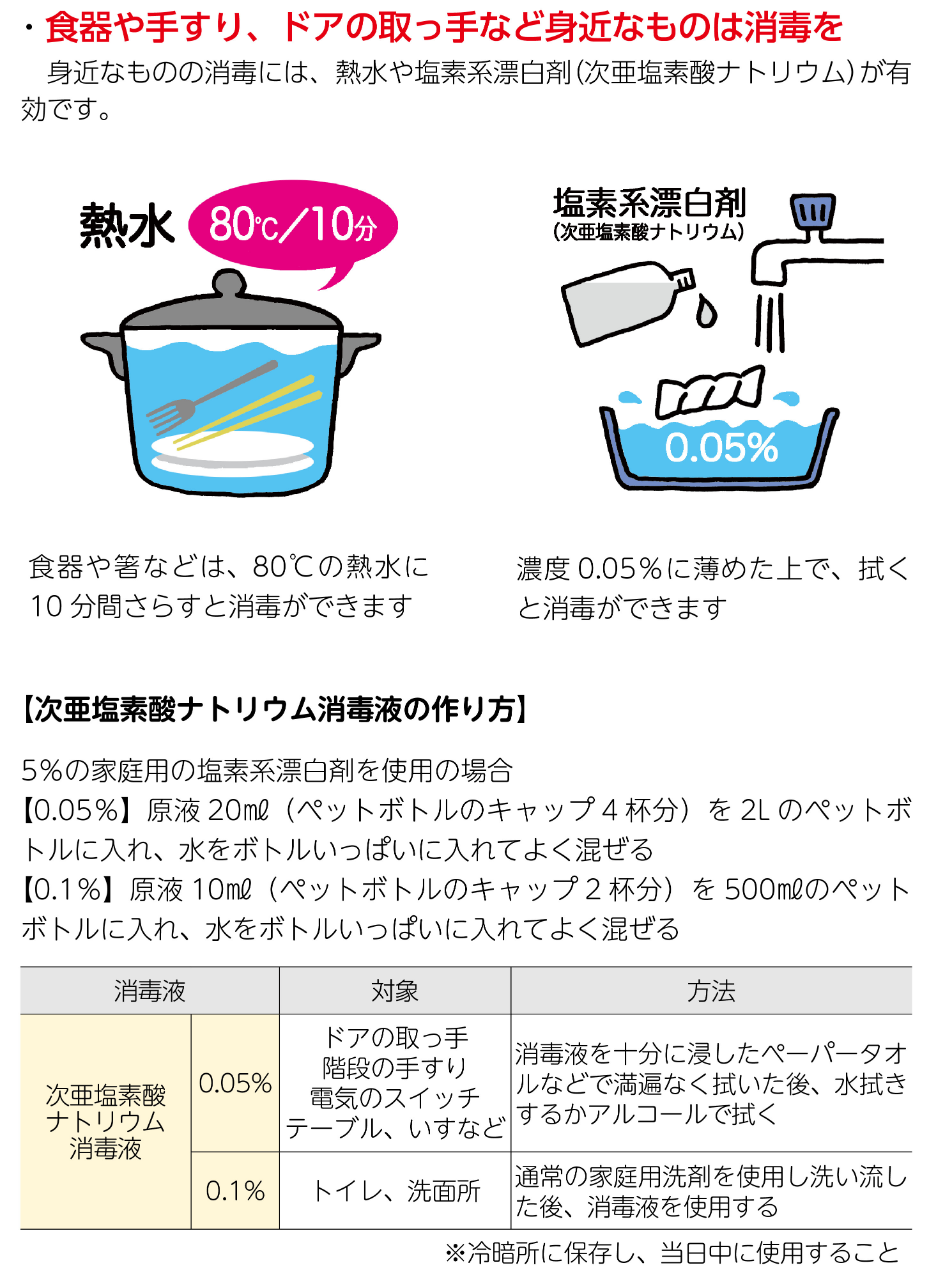 